Муниципальное бюджетное  дошкольное образовательное учреждение  детский сад № 2 «Ромашка» г. СургутКонспект интегрированного занятия по фгт:Познание и Формирование целостной картины мира на тему:«Едем с пчёлкой мы в театр».                                                              Подготовила воспитатель:   Марченко Л.Н.   Введение:            Во второй младшей группе дети, гуляя, наблюдают за различными видами транспорта, в свободное время рассматривают иллюстрации с изображениями машин, называют их. На прогулках за пределами участка дети знакомятся с понятиями «тротуар» и «проезжая часть». В группе воспитатели проводят дидактические игры «Что изменилось?», «Лабиринт», «Путаница» (на ориентировку в пространстве), закрепляют у ребят умение различать красный, зеленый и желтый цвета, используя игры с несложными правилами и сюжетами. Много внимания воспитатели младшей  группы уделяют индивидуальной работе с детьми: рассматривают картинки и плакаты с изображениями машин, автобусов, светофора, выясняют, на каком транспорте дети ездили, в какую дверь входили и выходили, что говорил водитель.  В игровых ситуациях учат правильно вести себя в общественном транспорте (не толкаться, не кричать, разговаривать тихо, уступать места старшим).  При изучении правил дорожного движения внимание воспитателя сосредотачивается на таких вопросах как:воспитать грамотного пешехода (необходимый минимум правил дорожного движения, дорожных знаков, которые должны знать дети – это три правила светофора, пешеходный переход, наземный, подземный, пешеходная дорожка, езда на велосипеде)- это главная задача воспитателя;обучая правилам дорожного движения, следует подходить к детям дифференцированно, учитывая их индивидуальные возможности, место жительства (город, поселок, деревня, село);     Сама жизнь, настоятельно требует, чтобы в каждом дошкольном учреждении ярко светился «Зеленый огонек», чтобы каждое дошкольное учреждение активно обучало детей правилам дорожного движения, пропагандировало эти правила среди родителей, заботилось о здоровье и благополучии детей.   Цель: Обеспечение решения задач по предупреждению дорожного травматизма у детей.Задачи:
- Познакомить детей с разнообразным наземным транспортом. Отметить характерные отличительные признаки пассажирского транспорта от грузового;
- Закрепить знания детей об элементах дороги: проезжая часть, тротуар, пешеходный переход;- Воспитывать навыки культурного поведения в общественном транспорте.Материал: Пчёлка Майя, карточки с изображением пассажирского и грузового транспорта; дорожный знак “Пешеходный переход”; автобус; элементы дороги, расположенные на полу – проезжая часть улицы, тротуар, пешеходный переход – “зебра”; настольная игра “По земле, по воздуху, по воде” (обучающие пазлы).  Словарная работа: существительные: светофор, остановка, автобус, водитель, пассажир, переход; глаголы: ехать, идти, стоять, переходить, ждать, бегать, прыгать; прилагательные: красный, желтый, зеленый, пешеходный (светофор). Предварительная работа:-  рассматривание иллюстраций с изображением различных видов транспорта; - сюжетно-развивающая игра “Путешествие по городу”; - рассматривание картины “Едем в автобусе”; -   игры с машинами;- беседа с детьми о любимых мультгероях;Интеграция образовательных областей: - познание;- коммуникация; - социализация;- музыка;- физическая культура;- чтение художественной литературы;- здоровье;- безопасность.Возрастная группа: 2 младшаяМесто проведения: группа Приемы:  рассматривание, беседа, художественное слово, указания, пояснения, самостоятельная деятельность,   развитие находчивости и активности,  активность детей за счёт включения проблемной ситуации, убеждение.  Ход занятия: В гости к детям приходит  расстроенная, невесёлая пчёлка Майя.Организационный  момент: Раздается стук в дверь, воспитатель просит детей прислушаться и собраться около себя.(Помощник воспитателя идёт к двери и заносит игрушку пчёлку Майю)Воспитатель: Здравствуй, Майя, что у тебя случилось, почему у тебя сегодня плохое настроение?  (воспитатель отвечает за Майю)Майя: Здравствуйте! Я сегодня хотела поехать одна  в театр.  Сегодня там сказочное представление  про дорожные знаки. Вышла я  на дорогу, посмотрела, а машин видимо-невидимо. Одни машины продукты везут, другие кирпичи, третьи – мебель, четвёртые- доски. Я их останавливала, просила, чтобы они меня  в театр довезли, а они мимо проезжают, не останавливаются. Как же мне до театра  доехать, ведь скоро представление начнётся.  Я так хотела посмотреть представление. Что же мне делать?Воспитатель: Дети, что же делать Майе? Как ей доехать до театра вы не знаете? На чём можно поехать?Ответы детей: на автобусе, на трамвае, на троллейбусе, на такси…Воспитатель: Правильно, ребята. Майе надо ехать на транспорте, который возит людей. Это пассажирский транспорт.По асфальту шуршат шины,
Едут разные машины.
Есть машины легковые,
По размеру небольшие.
Очень быстро они мчатся -
Даже птице не угнаться!– А чтобы Майя не перепутала  пассажирский транспорт с грузовым, мы ей  его покажем.(Воспитатель выставляет на мольберт картинки, сопровождая каждую картинку стихотворением, а дети и пчёлка Майя  называют их.)Автобус.
На колёсах едет дом.
Люди могут ездить в нём.
По бокам – большие окна,
Сверху крыша, чтоб не мокнуть.
Дом автобусом зовут,
У него есть свой маршрут.Троллейбус. 
Вот троллейбус, он с усами,
Едет он под проводами.
Если ус вдруг соскользнёт,
То троллейбус вмиг замрёт.Трамвай.
Дзинь-дзинь, дзинь! Что за звон?
По рельсам катится вагон.
Внутри креслица стоят,
Люди в креслицах сидят.
Такой вагон запоминай
Называется трамвай.Такси.Дальше едем на такси.
Это целая наука -
Протянуть машине руку,
Чтобы поняла она,
Что она тебе нужна.
И тогда машина эта
Отвезёт хоть на край света.Воспитатель: Автобус, трамвай, троллейбус, такси – всё это пассажирский транспорт.– А ещё есть грузовой транспорт (показывает картинку).А вот это – грузовик
Он могуч, силён как бык.
У него огромный кузов
Кузов для различных грузов.Воспитатель: А какие грузы могут перевозить грузовые машины?Ответы детей: песок, кирпичи, продукты и др.Веселые шины,
Спешат по дорогам
Машины, машины.
А в кузове – важные,
Срочные грузы…
Цемент и железо,
Изюм и арбузы.
Работа шоферов
Трудна и сложна,
Но как она людям 
Повсюду нужна!Воспитатель: Майя, ты всё хорошо запомнила?Пчёлка Майя  называет транспорт, иногда путается, дети её поправляют.Майя: Да, теперь я знаю, какой транспорт нужно останавливать, чтобы куда-нибудь поехать.Воспитатель: А чтобы ты опять ничего не перепутала, мы тебя проводим до автобусной остановки. А заодно дети помогут тебе узнать, как переходить дорогу.Полоса земли такая,
Где движенье не смолкает,
Там, где правил строгих много,
Называется – дорога.Воспитатель: Вставайте парами и в путь.Игра “Мы выходим со двора”Начинается игра “Мы выходим со двора”.
Ножки топают топ-топ,
Но перед дорогой – стоп!
Все идут по тротуару:
С правой стороны по парам.
Ищем где же? Где же?
Вот! “Пешеходный переход!”
Переход нашли мы скоро,
Но здесь нету светофора,
Видим знаки и разметку,
“Зебру” знают наши детки!Дети встают парами и движутся за воспитателем до пешеходного перехода.Майя: А я не вижу здесь никаких животных, а уж тем более, откуда здесь появиться зебре.Воспитатель: Зеброй называют пешеходный переход, вот эти белые полоски на проезжей части, потому что он такой же полосатый, как это животное. Он означает, что в этом месте можно переходить проезжую часть. Идём дальше.На поребрик мы заходим
Нет здесь места пешеходам,
И три раза – раз, два, три:
Влево, вправо посмотри!
Нет автомобилей вроде,
Быстрым шагом – переходим,
Быстрым шагом – не бегом,
Строго под прямым углом.Воспитатель, а за ним и дети подходят к пешеходному переходу, останавливаются, смотрят влево, вправо, влево – нет ли поблизости машин. Переходят проезжую часть.Воспитатель: Мы всё правильно с вами сделали. Вот мы и на остановке и автобус подошёл.Тех, кто сходит, пропустите,
И осторожно в автобус проходите.Назначить водителя, закрепить, что когда мы едем в транспорте – мы пассажиры.Воспитатель: “Мы с вами пассажиры”.А для пассажиров тоже
Правил всяких есть не мало
Соблюдать их каждый должен,
А не ездить как попало!
Надо проходить вперед,
Не задерживать народ,
Возле двери не стоять,
Выходящим – не мешать.
И за поручни держаться,
Стоять прямо, не кривляться,
Старшим место уступать –
Старших нужно уважать.Звучит музыка “Весёлые путешественники” (муз. М. Старокадомского, сл. С. Михалкова).
Дети сидят в автобусе, водитель крутит руль, смотрят в окно.Остановка “Театр”.
Все выходят из автобуса, останавливаются.Майя: Спасибо, ребята, что вы мне помогли доехать до театра. Теперь я знаю, на чем можно ездить пассажирам и как правильно переходить дорогу. За это я хочу вас отблагодарить и подарить вам интересную игру “По воде, по воздуху, по земле”.Показывает детям игру, объясняет, как можно в неё играть.Майя: А теперь я пойду в театр, а потом вернусь и расскажу вам, что я видела там интересного. Воспитатель. Майя, а чтобы ты не ошибалась, мы с ребятами хотим подарить тебе книжку с правилами дорожного движения.Майя. Спасибо вам, ребята. До свидания! (дети прощаются с Пчёлкой Майей).Воспитатель. Вот и завершилось наше занятие. Ребята, теперь вы знаете, как безопасно можно добраться не только до театра, но и до детского сада и обратно домой. (Да) Что для этого нужно?Итог занятия: Нужно соблюдать правила дорожного движения.Воспитатель. Правильно! Никогда не забывайте о них.Воспитатель: Давайте поиграем в игру, которую подарила нам Майя.  Дети играют в игру, которую подарила Майя.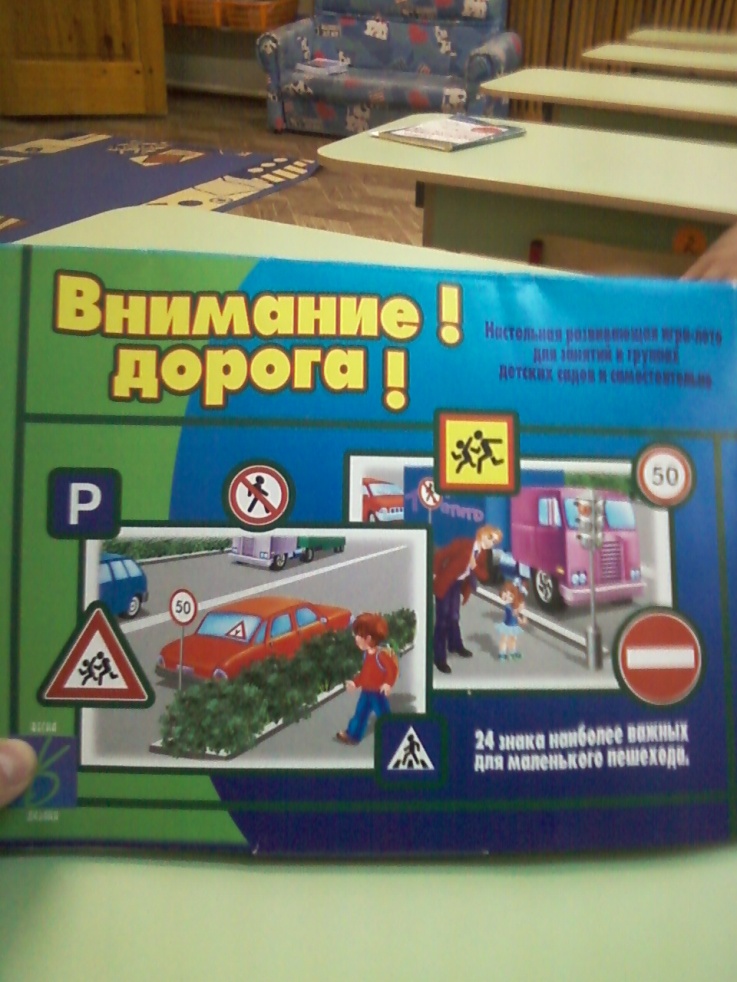 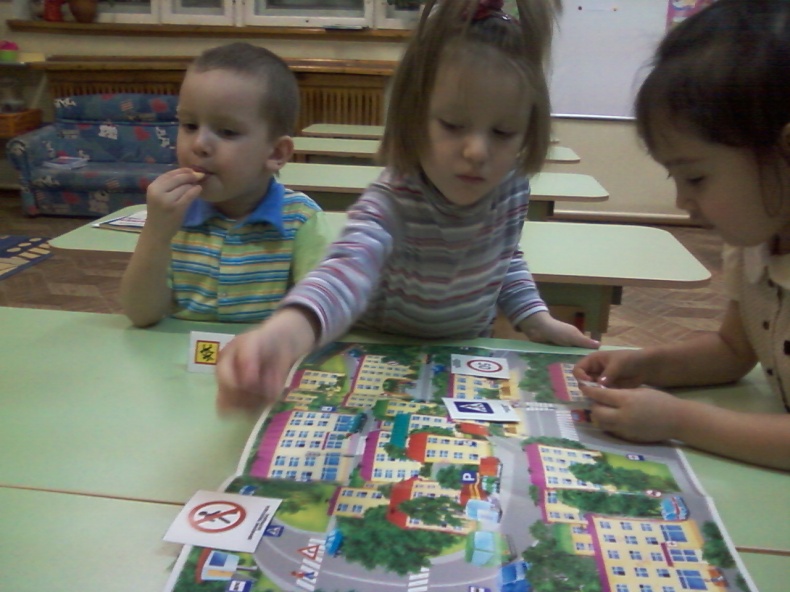 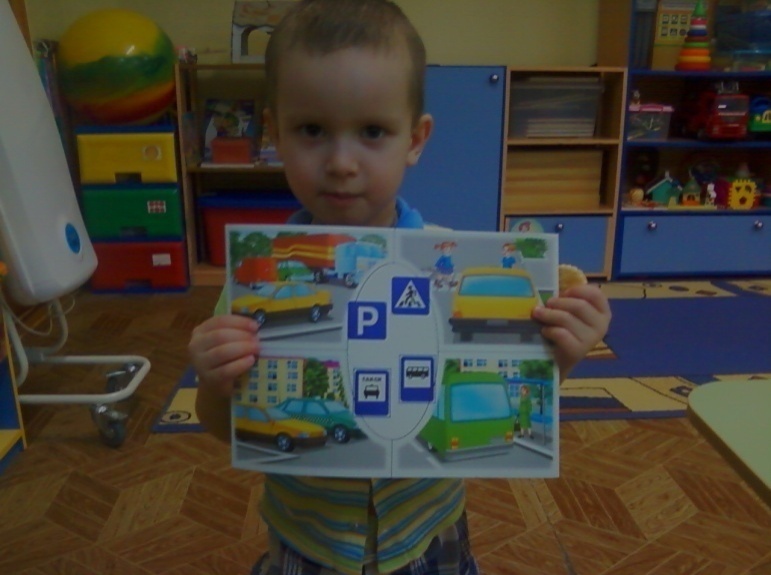 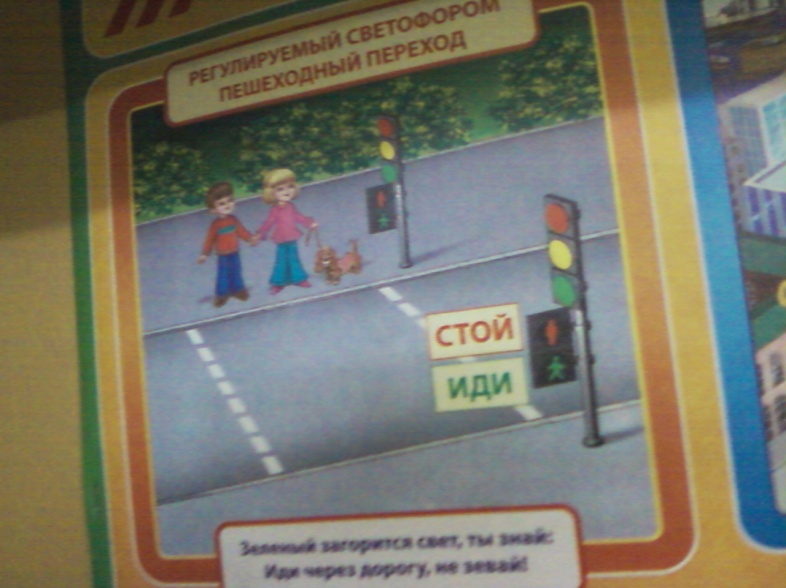 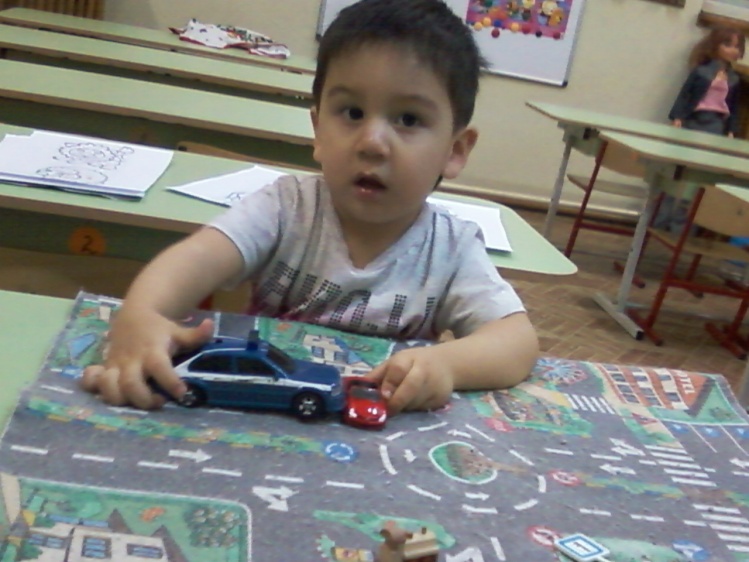 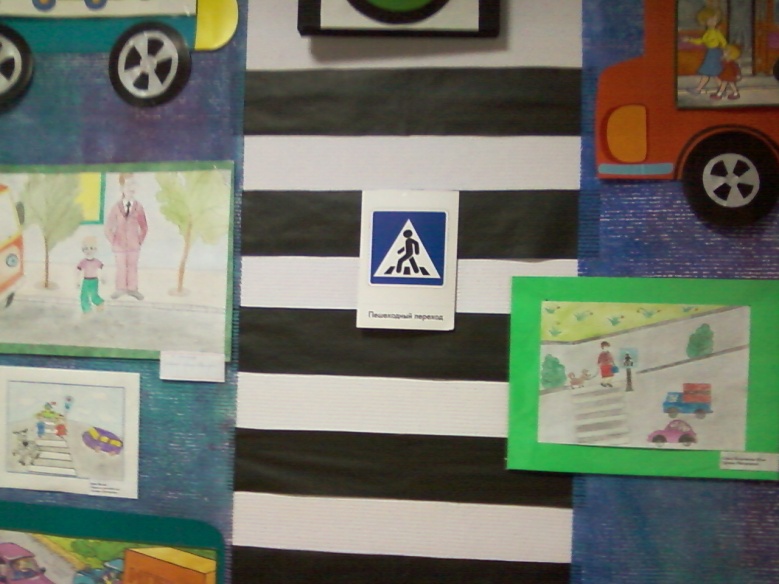 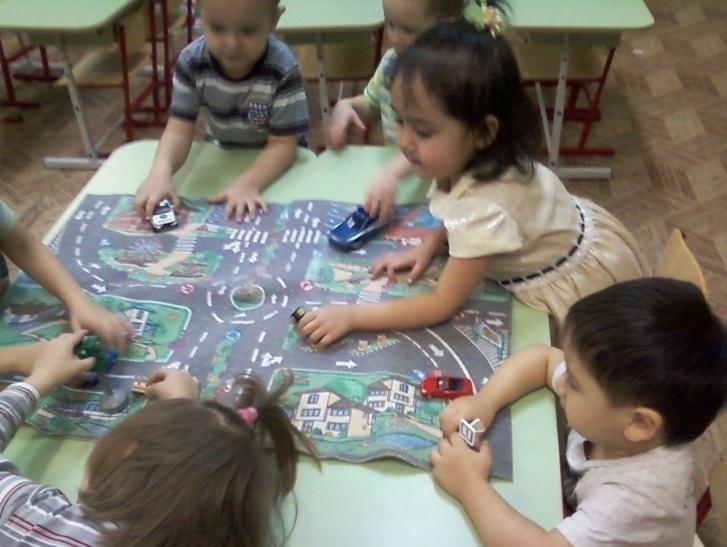 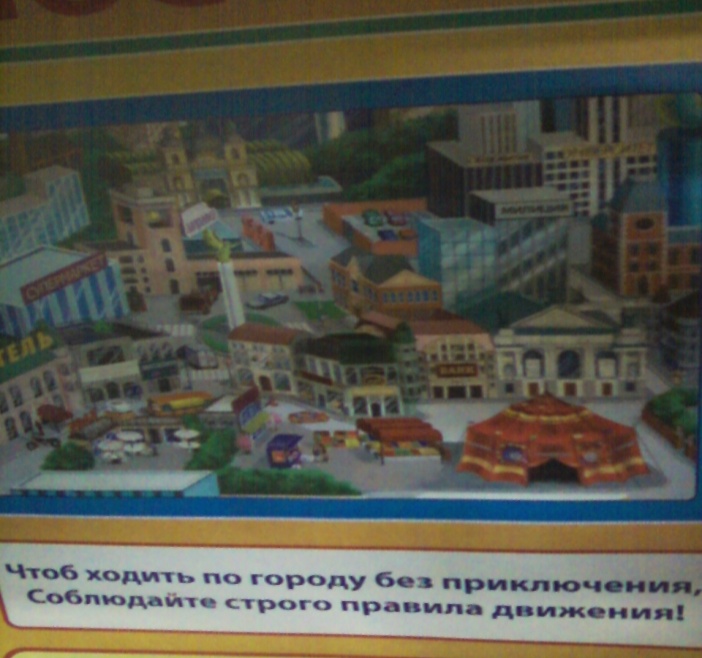 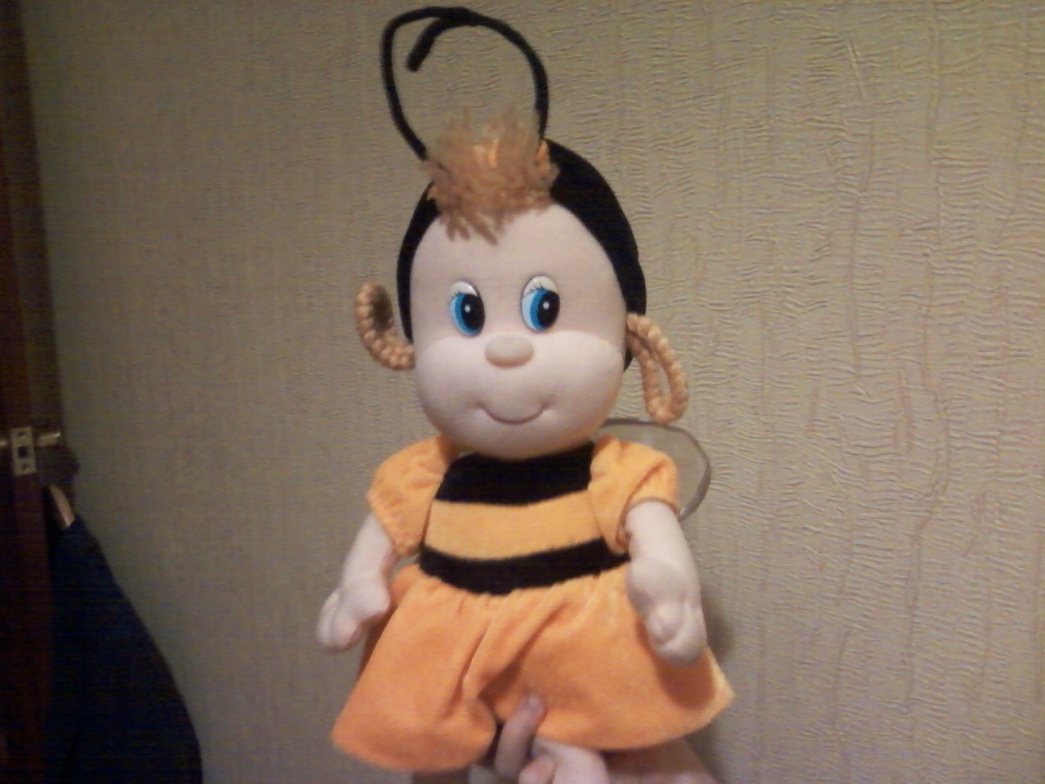                                                                  Пчелка Майя 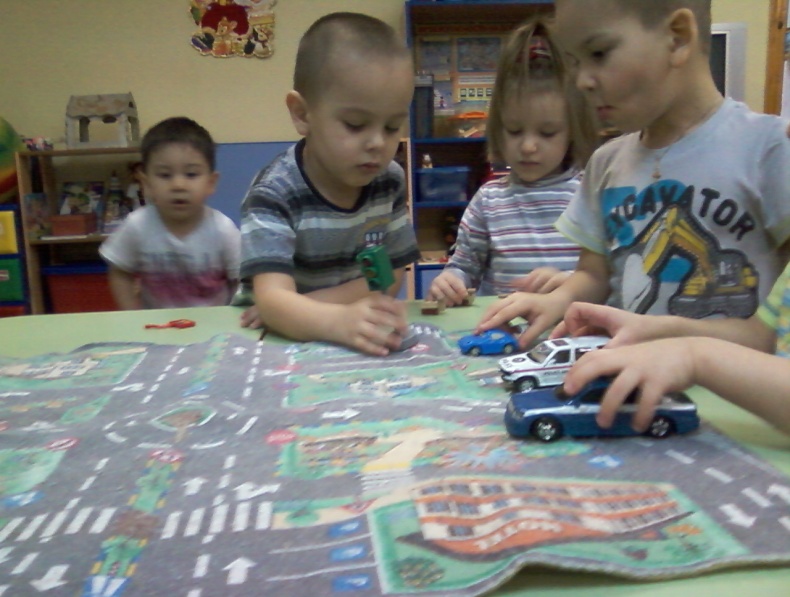 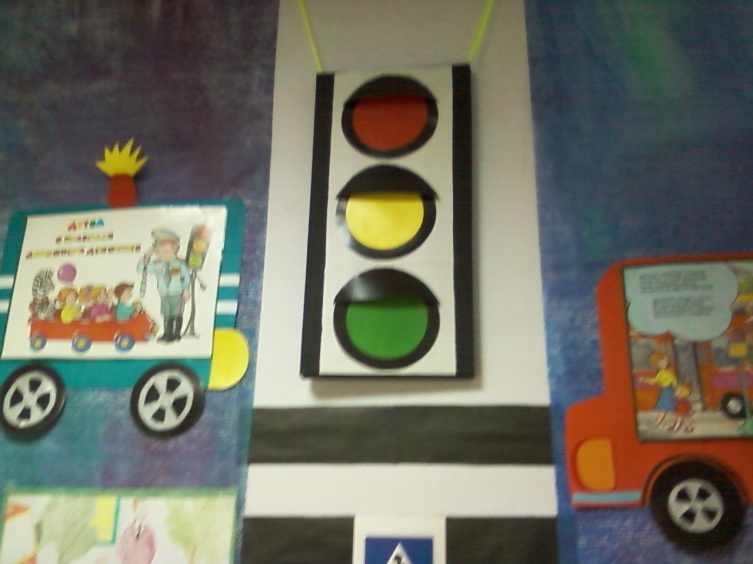 